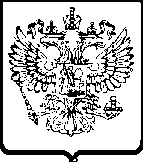 УПРАВЛЕНИЕ ФЕДЕРАЛЬНОЙ АНТИМОНОПОЛЬНОЙ СЛУЖБЫПО КАЛИНИНГРАДСКОЙ ОБЛАСТИ                                                 РЕШЕНИЕКомиссия Управления Федеральной антимонопольной службы по Калининградской области по контролю в сфере закупок (далее - Комиссия) в составе:в отсутствие представителя заявителя ООО «Стройинвест», о времени и месте проведения заседания уведомленного надлежащим образом, рассмотрев жалобу ООО «Стройинвест» (далее – Заявитель) на действия заказчика – Федерального государственного казенного учреждения «Войсковая часть 2442» (далее – Заказчик) при проведении электронного аукциона (извещение № 0335100014516000114) на выполнение работ по капитальному ремонту помещений (далее – Аукцион) и в результате внеплановой проверки,  проведенной в соответствии с частью 15 статьи 99 Федерального закона от 05.04.2013 № 44-ФЗ «О контрактной системе в сфере закупок товаров, работ, услуг для обеспечения государственных и муниципальных нужд» (далее – Закон о контрактной системе),УСТАНОВИЛА:В Управление Федеральной антимонопольной службы по Калининградской области 10.11.2016 поступила жалоба Заявителя на действия Заказчика при формировании документации об Аукционе.В обоснование своей жалобы  Заявитель  привел следующие доводыЗаявитель считает, что требование о наличии у участника закупки электролаборатории ограничивает круг участников закупки.Установив требование к участникам закупки о наличии действующего свидетельства о допуске к определенному виду или видам работ, которые оказывают влияние на безопасность объектов капитального строительства, Заказчик не указал перечень конкретных пунктов Свидетельства, которыми должен обладать участник закупки. Заказчиком  даны следующие пояснения по сути жалобы  ЗаявителяЗаказчик считает, что при формировании документации об Аукционе им не допущены нарушения действующего законодательства.В документации об Аукционе Заказчиком установлено требование к участникам закупки иметь в наличии электролабораторию, зарегистрированную в федеральном органе исполнительной власти, осуществляющим федеральный государственный энергетический надзор, а также о предоставлении в составе второй части заявки копии свидетельства регистрации испытательной установки (электролаборатории). При этом, в Информационной карте и проекте контракта документации об аукционе Заказчиком указаны конкретные пункты свидетельства о допуске к определенному виду или видам работ, которые оказывают влияние на безопасность объектов капитального строительства, которыми должен обладать участник закупки. Документация об Аукционе сформирована Заказчиком в соответствии с требованиями ст.ст. 31, 64, 66 Закона о контрактной системе, Правил устройства электроустановок, утвержденных Минэнерго СССР от 10.12.1979 (с изменениями на 20.06.2003), Правил технической эксплуатации электроустановок потребителей, утвержденных Приказом Министерства энергетики РФ от 13.01.2003 № 6, согласно которым при вводе сети электрического освещения в эксплуатацию должны проводиться электротехнические испытания электрооборудования.В данной связи Заказчик считает свои действия законными, а жалобу Заявителя необоснованной.В результате рассмотрения жалобы и проведения  в соответствии с частью 15 статьи 99 Закона о контрактной системе внеплановой проверки, Комиссия установила следующее27.10.2016 Заказчиком на официальном сайте Российской Федерации в информационно-телекоммуникационной сети «Интернет» для размещения информации о размещении заказов на поставки товаров, выполнение работ, оказание услуг (далее – официальный сайт) размещено извещение о проведении электронного аукциона на выполнение работ по капитальному ремонту помещений в интересах ФГКУ «Войсковая часть 2442»(№0335100014516000114) и документация об Аукционе.Начальная (максимальная) цена контракта – 5 502 000,00 рублей.Согласно протоколу № 0335100014516000114/1 рассмотрения первых частей заявок на участие в электронном аукционе от 11.11.2016  на Аукцион было подано 2 (две) заявки. Согласно подпункту 6 «Соответствие требованиям, установленным к лицам, осуществляющим поставку товара, являющегося объектом закупки (п.1 ч.1 ст.31 Закона)» Части II «Информационная карта аукциона» документации об аукционе Участник закупки обязан иметь в наличии действующее свидетельство о допуске к определенному виду или видам работ, которые оказывают влияние на безопасность объектов капитального строительства (основание: Приказ Министерства регионального развития РФ от 30 декабря 2009 года № 624 «Об утверждении Перечня видов работ по инженерным изысканиям, по подготовке проектной документации, по строительству, реконструкции, капитальному ремонту объектов капитального строительства, которые оказывают влияние на безопасность объектов капитального строительства» (п.п. 20.12 части III Перечня), Приказ Федеральной службы по экологическому, технологическому и атомному надзору от 5 июля 2011 года № 356 «Об утверждении формы свидетельства о допуске к определенному виду или видам работ, которые оказывают влияние на безопасность объектов капитального строительства»).В пункте 4.1 раздела 4 «Права и обязанности сторон» части III «Проект государственного контракта» документации об аукционе Заказчиком установлено требование о наличии у подрядчика действующего свидетельство СРО о допуске к пусконаладочным работам автоматики в электроснабжении и электрических машин (основание: п. 20.12 – Установка распределительных устройств, коммутационной аппаратуры, устройств защиты Раздела III. Виды работ по строительству, реконструкции и капитальному ремонту приказа Министерства регионального развития РФ от 30 декабря 2009 г. N 624 "Об утверждении Перечня видов работ по инженерным изысканиям, по подготовке проектной документации, по строительству, реконструкции, капитальному ремонту объектов капитального строительства, которые оказывают влияние на безопасность объектов капитального строительства").Таким образом, на основании изложенных фактов Комиссия приходит к выводу, что Заказчиком в документации об аукционе указаны конкретные пункты Перечня видов работ по инженерным изысканиям, по подготовке проектной документации, по строительству, реконструкции, капитальному ремонту объектов капитального строительства, которые оказывают влияние на безопасность объектов капитального строительства, в связи с чем жалоба Заявителя в данной части является необоснованной.2. Согласно требованиям подпункта 6 «Соответствие требованиям, установленным к лицам, осуществляющим поставку товара, являющегося объектом закупки (п.1 ч.1 ст.31 Закона)» Части II «Информационная карта аукциона» и пункта 4.1 раздела 4 «Права и обязанности сторон» части III «Проект государственного контракта» документации об аукционе Заказчиком установлено требование о наличии у подрядчика действующей на весь период проведения работ лицензии, выданной органами ФСБ России, на проведение работ с использованием сведений составляющих государственную тайну, а также о наличии электролаборатории, зарегистрированной в федеральном органе исполнительной власти, осуществляющем федеральный государственный энергетический надзор (основание: п.39.1 Приказа Министерства труда и социальной защиты РФ от 24 июля 2013 года 328н «Об утверждении Правил по охране труда при эксплуатации электроустановок»).В соответствии с пунктом 1.1 части III «Проект государственного контракта» документации об аукционе подрядчик принимает на себя обязательство выполнить работы по капитальному ремонту помещений на объекте Заказчика лично; субподряд документацией не предусмотрен.В соответствии с «Правилами устройства электроустановок (ПУЭ). Седьмое издание. Раздел 1. Общие правила. Глава 1.8» (утв. Приказом Минэнерго РФ от 09.04.2003 N 150) электрооборудование до 500 кВ, вновь вводимое в эксплуатацию, должно быть подвергнуто приемо-сдаточным испытаниям в соответствии с требованиями настоящей главы.  Помимо испытаний, предусмотренных настоящей главой, все электрооборудование должно пройти проверку работы механической части в соответствии с заводскими и монтажными инструкциями. Все измерения, испытания и опробования в соответствии с действующими нормативно-техническими документами, инструкциями заводов-изготовителей и настоящими нормами, произведенные персоналом монтажных наладочных организаций непосредственно перед вводом электрооборудования в эксплуатацию, должны быть оформлены соответствующими актами и/или протоколами.Согласно пункту 4.1 раздела 4 «Права и обязанности сторон» части III «Проект государственного контракта» документации об аукционе (далее проект Контракта), после окончания выполнения электромонтажных работ, подрядчик обязан в соответствии с пунктом 1.8.1. ПУЭ подвергнуть приемо-сдаточным испытаниям вновь смонтированное электрооборудование и предоставить протоколы испытаний электрооборудования.Пунктами 71-79 раздела «Электроосвещение» части IV «Техническое задание» документации об аукционе предусмотрено выполнение подрядчиком электромонтажных работ.Пунктами 80-81 раздела «Электроосвещение» части IV «Техническое задание» документации об аукционе предусмотрено выполнение подрядчиком работ по испытаниям вновь смонтированного электрооборудования.Пунктами 117-118 локальной сметы № 2 (локально-сметного расчета) работы по испытаниям вновь смонтированного электрооборудования включены в стоимость контракта.Таким образом, Комиссия приходит к выводу о том, что документацией об аукционе предусмотрены работы по проведению электротехнических работ, а также по проведению электротехнических испытаний электрооборудования, в связи с чем установление Заказчиком требования к подрядчику о наличии электролаборатории, зарегистрированной в федеральном органе исполнительной власти, осуществляющем федеральный государственный энергетический надзор и предоставлении копии свидетельства регистрации испытательной установки (электролаборатории) в составе второй части заявки на участие в Аукционе, является законным и обоснованным.Согласно пункту 4.6 проекта Контракта,  допуск работников подрядчика на охраняемую (режимную) территорию объекта осуществляется в соответствии с порядком организации пропускного режима, установленным Заказчиком на данном объекте.Согласно п. 4.1 проекта Контракта подрядчик обязан предоставить список работников с указанием в них полных паспортных данных, допуск по форме № 8, предписание по форме № 5 в соответствии с Инструкцией, утвержденной Постановлением Правительства РФ от 06.02.2010 № 63, на каждого работника, задействованного в выполнении работ на объектах (основание: ст.ст. 17, 27 Закона РФ от 21.07.1993 № 5485-I «О государственной тайне»).Согласно п. 5 Инструкции о порядке допуска должностных лиц и граждан Российской Федерации к государственной тайне, утвержденной Постановлением Правительства РФ от 06.02.2010 № 63, оформление гражданам допуска к государственной тайне осуществляется по месту работы (службы).Таким образом, работы на данном объекте должны производиться лично исполнителем по контракту без привлечения субподрядных организаций, в связи с чем жалоба Заявителя в данной части является необоснованной. В заседании Комиссии представители лиц, участвующих в рассмотрении жалобы, на вопрос ведущего заседание Комиссии о достаточности доказательств, представленных в материалы дела, пояснили, что все доказательства, которые они намеревались представить имеются в распоряжении Комиссии, иных доказательств, ходатайств, в том числе о представлении или истребовании дополнительных доказательств не имеется.В связи с изложенным, руководствуясь частями 1, 4, 7 статьи 105, частью 8 статьи 106 Закона о контрактной системе, КомиссияРЕШИЛА:Признать жалобу ООО «Стройинвест» необоснованной.В соответствии с частью 9 статьи 106 Закона о контрактной системе, решение может быть обжаловано в судебном порядке в течение трех месяцев со дня его принятия17 ноября 2016 года № КС-335/2016         г. Калининградпредседателя  Комиссии: О.А. БобровойРуководителя Калининградского УФАС России;членов Комиссии:	с участием представителей:М.В. Мельникова  Л.В. Шевченкозаместителя начальника отдела контроля органов власти, закупок и рекламы Калининградского УФАС России;ведущего специалиста-эксперта отдела контроля органов власти, закупок и рекламы Калининградского УФАС России,Заказчика – ФГКУ «Войсковая часть 2442»  А.Н. Галинскогопредставителя по доверенности,Председатель  Комиссии:           О.А. БоброваЧлены Комиссии:        М.В. Мельников         Л.В. Шевченко